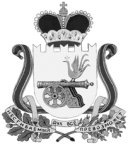 СОВЕТ ДЕПУТАТОВ ВЯЗЕМСКОГО ГОРОДСКОГО ПОСЕЛЕНИЯВЯЗЕМСКОГО РАЙОНА СМОЛЕНСКОЙ ОБЛАСТИРЕШЕНИЕот 21.05.2013  № 41О делегировании депутатов для включения в состав комиссии по приватизации муниципального имущества Вяземского городского поселения Вяземского района Смоленской области Руководствуясь статьей 22 Устава Вяземского городского поселения Вяземского района Смоленской области, рассмотрев обращение Администрации Вяземского городского поселения Вяземского района Смоленской области № 747/01-02-06 от 29.04.2013, Совет депутатов Вяземского городского поселения Вяземского района Смоленской областиРЕШИЛ:Делегировать в состав комиссии по приватизации муниципального имущества Вяземского городского поселения Вяземского района Смоленской области:Романова Владимира Михайловича - депутата Совета депутатов Вяземского городского поселения Вяземского района Смоленской области;Сарко Валерия Людвиговича - депутата Совета депутатов Вяземского городского поселения Вяземского района Смоленской области.Глава муниципального образованияВяземского городского поселения Вяземского района Смоленской областиО.С. Григорьев